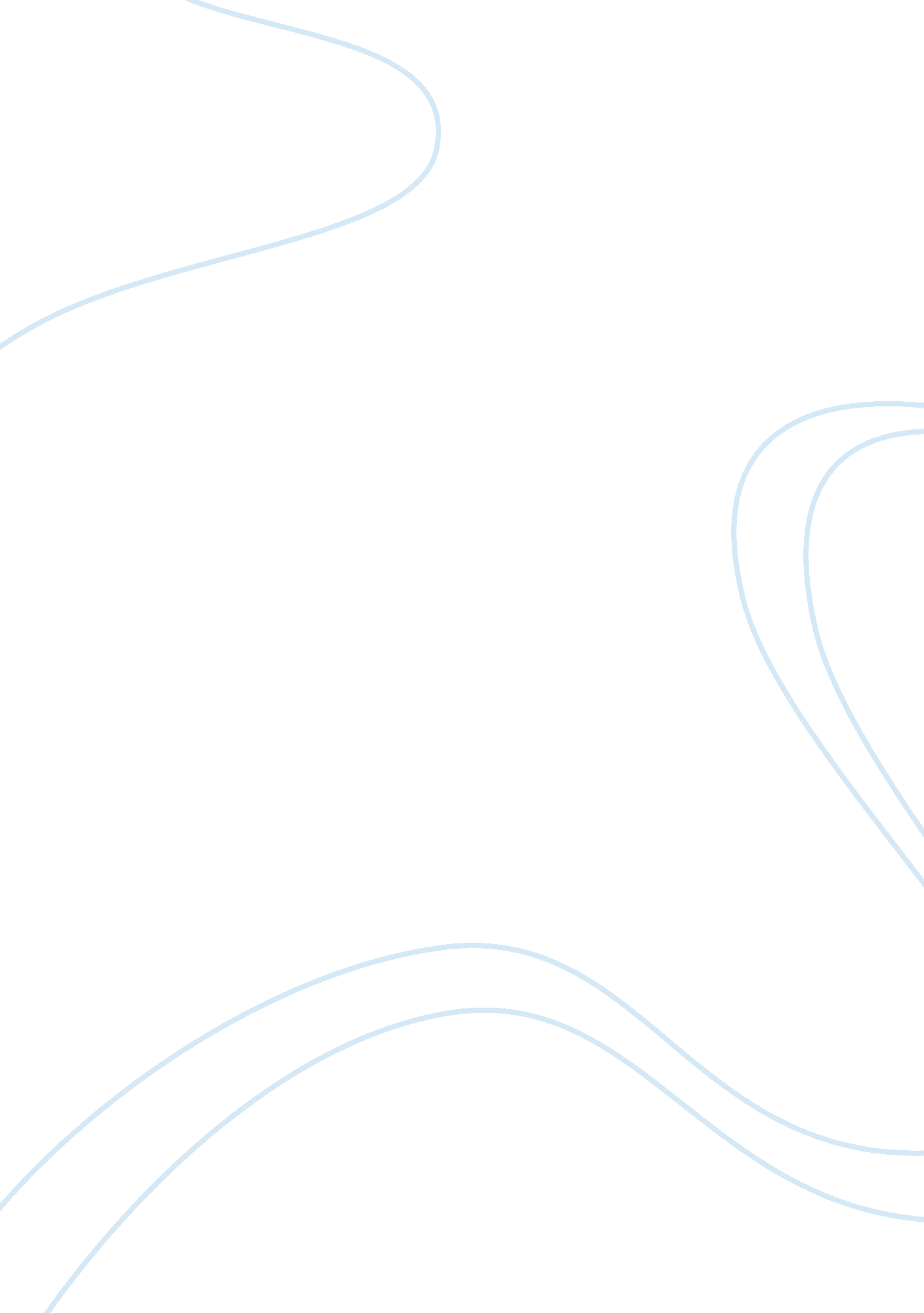 National honor societySociology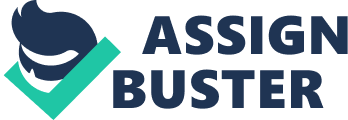 I have been a hardworking student here at Elsik High School. I’ve spent my first three years doing my best to excel within the ranks of my class and to get a good GPA. Now that I’ve achieved that and know that my academic achievements are fulfilled, I have decided to get involved with the school and help around the community. Whenever I go to places, I always tell myself that I should help around the community to help the poor and needy and help the environment. I have always wanted the world to change for the better, and little by little, I know we can. I’m participating in a beach clean-up volunteer service with a friend next Saturday to help the environment. Ever since I have signed up for that, I have felt good about myself and I knew that I have much more potential to do good around the neighborhood. I know that the National Honor Society will help me evolve as a noble person. I am honest and hardworking and I love to put myself in a challenge. Throughout my high school years, I have seen how much I have changed; from a quiet and reserved person to an outgoing and friendly one. In my classes, I have usually been the one who goes around helping people understand the concepts taught in class. I also have sisters who are younger than me, who I usually help with homework and explain to them how important it is to take advanced courses that will benefit them in the near future. Knowing that I’m helping others makes me proud of what I’m doing. I am dedicated to be an outstanding member in the National Honor Society. I will do my best just like I have been doing in my academics. I wish to do good for the community and be the best that I can be. I want to be a role model for my siblings and make my family proud of what I’m doing. I want to be a leader of good influence to others in my school. I know that this society will help me bring out the best in me and bring out the best in others. I wish to be a part of the National Honor Society and help others in need. 